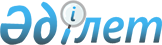 2018-2020 жылдарға арналған аудандық бюджет туралыОңтүстiк Қазақстан облысы Сайрам аудандық мәслихатының 2017 жылғы 21 желтоқсандағы № 22-149/VI шешiмi. Оңтүстiк Қазақстан облысының Әдiлет департаментiнде 2017 жылғы 28 желтоқсанда № 4347 болып тiркелдi
      Қазақстан Республикасының 2008 жылғы 4 желтоқсандағы Бюджет кодексінің 9 бабының 2 тармағына, 75 бабының 2 тармағына, 109 бабының 5 тармағына, Қазақстан Республикасының 2001 жылғы 23 қаңтардағы "Қазақстан Республикасындағы жергілікті мемлекеттік басқару және өзін-өзі басқару туралы" Заңының 6 бабы 1 тармағының 1) тармақшасына және Оңтүстік Қазақстан облыстық мәслихатының 2017 жылғы 9 желтоқсандағы № 18/209-VI "2018-2020 жылдарға арналған облыстық бюджет туралы" Нормативтік құқықтық актілерді мемлекеттік тіркеу тізілімінде № 4305 тіркелген шешіміне сәйкес Сайрам аудандық мәслихаты ШЕШІМ ҚАБЫЛДАДЫ:
      1. Сайрам ауданының 2018-2020 жылдарға арналған аудандық бюджеті 1, 2 және 3-қосымшаларға сәйкес, соның ішінде 2018 жылға мынадай көлемде бекiтiлсiн:
      1) кiрiстер – 27 976 343 мың теңге, оның iшiнде:
      салықтық түсiмдер – 2 477 977 мың теңге;
      салықтық емес түсiмдер – 17 859 мың теңге;
      негізгі капиталды сатудан түсетін түсімдер – 111 213 мың теңге;
      трансферттер түсiмi – 25 369 294 мың теңге;
      2) шығындар – 28 129 425 мың теңге;
      3) таза бюджеттiк кредиттеу – - 6 363 мың теңге:
      бюджеттік кредиттер – 0;
      бюджеттік кредиттерді өтеу – 6 363 мың теңге;
      4) қаржы активтерімен операциялар бойынша сальдо – 0;
      қаржы активтерін сатып алу – 0;
      мемлекеттің қаржы активтерін сатудан түсетін түсімдер – 0;
      5) бюджет тапшылығы (профициті) – - 146 719 мың теңге;
      6) бюджет тапшылығын қаржыландыру (профицитін пайдалану) – 146 719 мың теңге:
      қарыздар түсімі – 0;
      қарыздарды өтеу – 6 363 мың теңге;
      бюджет қаражатының пайдаланылатын қалдықтары – 153 082 мың теңге.
      Ескерту. 1-тармақ жаңа редакцияда - Түркістан облысы Сайрам аудандық мәслихатының 22.11.2018 № 33-218/VI шешімімен (01.01.2018 бастап қолданысқа енгiзiлсін).


      2. 2018 жылы жеке табыс салығы және әлеуметтік салық түсімдерінің жалпы сомасын бөлу нормативтері белгіленсін:
      аудандық бюджетке төлем көзінен салық салынатын табыстардан ұсталатын жеке табыс салығынан 38,5 пайыз;
      аудандық бюджетке төлем көзінен салық салынбайтын шетелдік азаматтар табыстарынан ұсталатын жеке табыс салығы 50 пайыз;
      аудандық бюджетке әлеуметтік салықтан 50 пайыз.
      Ескерту. 2-тармақ жаңа редакцияда - Түркістан облысы Сайрам аудандық мәслихатының 22.11.2018 № 33-218/VI шешімімен (01.01.2018 бастап қолданысқа енгiзiлсін).


      3. 2018 жылы облыстық бюджеттен аудандық бюджетке берілетін бюджеттік субвенциялардың көлемі 18 614 684 мың теңге болып белгіленсін.
      4. 2018 жылға аудандық бюджеттен ауылдық округтер бюджеттеріне берiлетiн субвенциялар мөлшерiнің жалпы сомасы 703 951 мың теңге көлемінде қарастырылсын, оның iшiнде:
      Ақсукент ауылдық округіне 182 516 мың теңге;
      Ақбұлақ ауылдық округіне 48 959 мың теңге;
      Арыс ауылдық округіне 27 037 мың теңге;
      Жібек жолы ауылдық округіне 26 563 мың теңге;
      Қайнарбұлақ ауылдық округіне 71 677 мың теңге;
      Қарабұлақ ауылдық округіне 102 966 мың теңге;
      Қарамұрт ауылдық округіне 45 689 мың теңге;
      Қарасу ауылдық округіне 28 136 мың теңге;
      Құтарыс ауылдық округіне 41 511 мың теңге;
      Көлкент ауылдық округіне 92 209 мың теңге;
      Манкент ауылдық округіне 36 688 мың теңге.
      5. Ауданның жергілікті атқарушы органының 2018 жылға арналған резерві 64 000 мың теңге сомасында бекітілсін.
      6. Бюджеттік инвестициялық жобаларды (бағдарламаларды) іске асыруға бағытталған бюджеттік бағдарламалар бөлінісінде 2018 жылға арналған аудандық бюджеттік даму бағдарламаларының тізбесі 4-қосымшаға сәйкес бекiтiлсiн.
      7. 2018 жылға арналған жергілікті бюджеттің атқарылуы процесiнде секвестрлеуге жатпайтын жергілікті бюджеттiк бағдарламалардың тiзбесi 5-қосымшаға сәйкес бекiтiлсiн.
      8. 2015 жылғы 23 қарашадағы Қазақстан Республикасының Еңбек Кодексінің 139 бабының 9 тармағына сәйкес 2018 жылға азаматтық қызметшілер болып табылатын және ауылдық жерде аудандық бюджеттен қаржыландырылатын ұйымдарда жұмыс істейтін әлеуметтік қамсыздандыру, білім беру, мәдениет, спорт және ветеринария саласындағы мамандарға қызметтің осы түрлерімен қалалық жағдайда айналысатын азаматтық қызметшілердің айлықақыларымен және мөлшерлемелерімен салыстырғанда жиырма бес пайызға жоғарылатылған лауазымдық айлықақылары мен тарифтік мөлшерлемелер белгіленсін.
      9. "Сайрам аудандық мәслихат аппараты" мемлекеттік мекемесі Қазақстан Республикасының заңнамалық актілерінде белгіленген тәртіпте:
      1) осы шешімнің аумақтық әділет органында мемлекеттік тіркелуін;
      2) осы мәслихат шешімі мемлекеттік тіркелген күнінен бастап күнтізбелік он күн ішінде оның көшірмесін қағаз және электрондық түрде қазақ және орыс тілдерінде "Республикалық құқықтық ақпарат орталығы" шаруашылық жүргізу құқығындағы республикалық мемлекеттік кәсіпорнына Қазақстан Республикасы нормативтік құқықтық актілерінің эталондық бақылау банкіне ресми жариялау және енгізу үшін жолданылуын;
      3) осы шешім мемлекеттік тіркелген күнінен бастап күнтізбелік он күн ішінде оның көшірмесін Сайрам ауданының аумағында таратылатын мерзімді баспа басылымдарында ресми жариялауға жолданылуын;
      4) ресми жарияланғаннан кейін осы шешімді Сайрам аудандық мәслихаттың интернет-ресурсына орналастыруын қамтамасыз етсін.
      10. Осы шешім 2018 жылдың 1 қаңтарынан бастап қолданысқа енгізілсін. Сайрам ауданының 2018 жылға арналған бюджеті
      Ескерту. 1-қосымша жаңа редакцияда - Түркістан облысы Сайрам аудандық мәслихатының 22.11.2018 № 33-218/VI шешімімен (01.01.2018 бастап қолданысқа енгiзiлсін). Сайрам ауданының 2019 жылға арналған бюджеті
      Ескерту. 2-қосымша жаңа редакцияда - Түркістан облысы Сайрам аудандық мәслихатының 13.09.2018 № 31-208/VI шешімімен (01.01.2018 бастап қолданысқа енгiзiлсін). Сайрам ауданының 2020 жылға арналған бюджеті
      Ескерту. 3-қосымша жаңа редакцияда - Оңтүстiк Қазақстан облысы Сайрам аудандық мәслихатының 04.07.2018 № 30-200/VI шешiмiмен (01.01.2018 бастап қолданысқа енгiзiлсін). Бюджеттік инвестициялық жобаларды (бағдарламаларды) іске асыруға бағытталған бюджеттік бағдарламалар бөлінісінде 2018 жылдарға арналған аудандық бюджеттік даму бағдарламаларының тізбесі 2018 жылға арналған жергілікті бюджеттің атқарылуы процесінде секвестрлеуге жатпайтын жергілікті бюджеттік бағдарламалардың тізбесі
					© 2012. Қазақстан Республикасы Әділет министрлігінің «Қазақстан Республикасының Заңнама және құқықтық ақпарат институты» ШЖҚ РМК
				
      Аудандық мәслихат

      сессиясының төрағасы

С.Омаров

      Аудандық мәслихат хатшысы

Ж.Сүлейменов
Сайрам аудандық мәслихатының
2017 жылғы 21 желтоқсандағы
№ 22-149/VI шешіміне 1-қосымша
Санаты
Сыныбы Атауы
Iшкi сыныбы
Санаты
Сыныбы Атауы
Iшкi сыныбы
Санаты
Сыныбы Атауы
Iшкi сыныбы
Санаты
Сыныбы Атауы
Iшкi сыныбы
Санаты
Сыныбы Атауы
Iшкi сыныбы
Сомасы, мың теңге
1
1
1
1
2
3
І. Кірістер 
27 976 343
1
Салықтық түсімдер
2 477 977
01
Табыс салығы
617 364
2
Жеке табыс салығы
617 364
03
Әлеуметтiк салық
662 735
1
Әлеуметтік салық
662 735
04
Меншiкке салынатын салықтар
1 047 414
1
Мүлiкке салынатын салықтар
1 044 931
5
Бірыңғай жер салығы
2 483
05
Тауарларға, жұмыстарға және қызметтер көрсетуге салынатын iшкi салықтар
120 196
2
Акциздер
58 100
3
Табиғи және басқа ресурстарды пайдаланғаны үшiн түсетiн түсiмдер
7 646
4
Кәсiпкерлiк және кәсiби қызметтi жүргiзгенi үшiн алынатын алымдар
53 750
5
Ойын бизнесіне салық
700
08
Заңдық мәнді іс-әрекеттерді жасағаны және (немесе) оған уәкілеттігі бар мемлекеттік органдар немесе лауазымды адамдар құжаттар бергені үшін алынатын міндетті төлемдер
30 268
1
Мемлекеттік баж
30 268
2
Салықтық емес түсiмдер
17 859
01
Мемлекеттік меншіктен түсетін кірістер
10 823
1
Мемлекеттік кәсіпорындардың таза кірісі бөлігінің түсімдері
757
5
Мемлекет меншігіндегі мүлікті жалға беруден түсетін кірістер
10 040
7
Мемлекеттік бюджеттен берілген кредиттер бойынша сыйақылар
26
06
Өзге де салықтық емес түсімдер
7 036
1
Өзге де салықтық емес түсімдер
7 036
3
Негізгі капиталды сатудан түсетін түсімдер
111 213
01
Мемлекеттік мекемелерге бекітілген мемлекеттік мүлікті сату
2 213
1
Мемлекеттік мекемелерге бекітілген мемлекеттік мүлікті сату
2 213
03
Жердi және материалдық емес активтердi сату
109 000
1
Жерді сату
109 000
4
Трансферттер түсімі
25 369 294
01
Төмен тұрған мемлекеттiк басқару органдарынан трансферттер 
23 176
3
Аудандық маңызы бар қалалардың, ауылдардың, кенттердің, ауылдық округтердің бюджеттерінен трансферттер
23 176
02
Мемлекеттiк басқарудың жоғары тұрған органдарынан түсетiн трансферттер
25 346 118
2
Облыстық бюджеттен түсетiн трансферттер
25 346 118
Функционалдық топ
Кіші функция Атауы
Бюджеттік бағдарламалардың әкiмшiсi
Бағдарлама
Функционалдық топ
Кіші функция Атауы
Бюджеттік бағдарламалардың әкiмшiсi
Бағдарлама
Функционалдық топ
Кіші функция Атауы
Бюджеттік бағдарламалардың әкiмшiсi
Бағдарлама
Функционалдық топ
Кіші функция Атауы
Бюджеттік бағдарламалардың әкiмшiсi
Бағдарлама
Функционалдық топ
Кіші функция Атауы
Бюджеттік бағдарламалардың әкiмшiсi
Бағдарлама
Сомасы, мың теңге
1
1
1
1
2
3
 2. Шығындар
28 129 425
01
Жалпы сипаттағы мемлекеттiк қызметтер 
245 428
1
Мемлекеттiк басқарудың жалпы функцияларын орындайтын өкiлдi, атқарушы және басқа органдар
191 634
112
Аудан (облыстық маңызы бар қала) мәслихатының аппараты
26 998
001
Аудан (облыстық маңызы бар қала) мәслихатының қызметін қамтамасыз ету жөніндегі 
26 256
003
Мемлекеттік органдардың күрделі шығыстары
742
122
Аудан (облыстық маңызы бар қала) әкімінің аппараты
164 636
001
Аудан (облыстық маңызы бар қала) әкімінің қызметін қамтамасыз ету жөніндегі қызметтер
138 466
003
Мемлекеттік органның күрделі шығыстары
26 170
2
Қаржылық қызмет
4 283
459
Ауданның (облыстық маңызы бар қаланың) экономика және қаржы бөлімі
4 283
003
Салық салу мақсатында мүлікті бағалауды жүргізу
3 547
010
Жекешелендіру, коммуналдық меншікті басқару, жекешелендіруден кейінгі қызмет және осыған байланысты дауларды реттеу
736
9
Жалпы сипаттағы өзге де мемлекеттiк қызметтер
49 511
459
Ауданның (облыстық маңызы бар қаланың) экономика және қаржы бөлімі
48 951
001
Ауданның (облыстық маңызы бар қаланың) экономикалық саясаттын қалыптастыру мен дамыту, мемлекеттік жоспарлау, бюджеттік атқару және коммуналдық меншігін басқару саласындағы мемлекеттік саясатты іске асыру жөніндегі қызметтер
48 510
015
Мемлекеттік органның күрделі шығыстары
441
467
Ауданның (облыстық маңызы бар қаланың) құрылыс бөлімі
560
040
Мемлекеттік органдардың объектілерін дамыту
560
02
Қорғаныс
86 022
1
Әскери мұқтаждар
31 513
122
Аудан (облыстық маңызы бар қала) әкімінің аппараты
31 513
005
Жалпыға бірдей әскери міндетті атқару шеңберіндегі іс-шаралар
31 513
2
Төтенше жағдайлар жөнiндегi жұмыстарды ұйымдастыру
54 509
122
Аудан (облыстық маңызы бар қала) әкімінің аппараты
54 509
006
Аудан (облыстық маңызы бар қала) ауқымындағы төтенше жағдайлардың алдын алу және оларды жою 
54 284
007
Аудандық (қалалық) ауқымдағы дала өрттерінің, сондай-ақ мемлекеттік өртке қарсы қызмет органдары құрылмаған елдi мекендерде өрттердің алдын алу және оларды сөндіру жөніндегі іс-шаралар
225
03
Қоғамдық тәртіп, қауіпсіздік, құқықтық, сот, қылмыстық-атқару қызметі
120 857
9
Қоғамдық тәртіп және қауіпсіздік саласындағы басқа да қызметтер
120 857
485
Ауданның (облыстық маңызы бар қаланың) жолаушылар көлігі және автомобиль жолдары 
120 857
021
Елдi мекендерде жол қозғалысы қауiпсiздiгін қамтамасыз ету
120 857
04
Бiлiм беру
17 714 272
1
Мектепке дейiнгi тәрбие және оқыту
2 385 790
464
Ауданның (облыстық маңызы бар қаланың) білім бөлімі
2 385 790
009
Мектепке дейінгі тәрбие мен оқыту ұйымдарының қызметін қамтамасыз ету
93 973
040
Мектепке дейінгі білім беру ұйымдарында мемлекеттік білім беру тапсырысын іске асыруға
2 291 817
2
Бастауыш, негізгі орта және жалпы орта білім беру
14 319 670
464
Ауданның (облыстық маңызы бар қаланың) білім бөлімі
13 534 702
003
Жалпы білім беру
13 402 200
006
Балаларға қосымша білім беру
132 502
467
Ауданның (облыстық маңызы бар қаланың) құрылыс бөлімі
784 968
024
Бастауыш, негізгі орта және жалпы орта білім беру объектілерін салу және реконструкциялау
784 968
4
Техникалық және кәсіптік, орта білімнен кейінгі білім беру
141 731
464
Ауданның (облыстық маңызы бар қаланың) білім бөлімі
141 731
018
Кәсіптік оқытуды ұйымдастыру
141 731
9
Бiлiм беру саласындағы өзге де қызметтер
867 081
464
Ауданның (облыстық маңызы бар қаланың) білім беру бөлімі
867 081
001
Жергілікті деңгейде білім беру саласындағы мемлекеттік саясатты іске асыру жөніндегі 
37 629
005
Ауданның (облыстык маңызы бар қаланың) мемлекеттік білім беру мекемелер үшін оқулықтар мен оқу-әдiстемелiк кешендерді сатып алу және жеткізу
577 636
012
Мемлекеттік органдардың күрделі шығыстары
600
015
Жетім баланы (жетім балаларды) және ата-аналарының қамқорынсыз қалған баланы (балаларды) күтіп-ұстауға қамқоршыларға (қорғаншыларға) ай сайынғы ақшалай қаражат 
24 762
067
Ведомстволық бағыныстағы мемлекеттік мекемелерінің және ұйымдарының күрделі 
226 454
06
Әлеуметтiк көмек және әлеуметтiк қамсыздандыру
1 722 169
1
Әлеуметтiк қамсыздандыру
895 317
451
Ауданның (облыстық маңызы бар қаланың) жұмыспен қамту және әлеуметтік бағдарламалар бөлімі
889 932
005
Мемлекеттік атаулы әлеуметтік көмек 
889 932
464
Ауданның (облыстық маңызы бар қаланың) білім беру бөлімі
5 385
030
Патронат тәрбиешілерге берілген баланы (балаларды) асырап бағу 
5 385
2
Әлеуметтiк көмек
752 592
451
Ауданның (облыстық маңызы бар қаланың) жұмыспен қамту және әлеуметтік бағдарламалар бөлімі
706 543
002
Еңбекпен қамту бағдарламасы
260 950
004
Ауылдық жерлерде тұратын денсаулық сақтау, білім беру, әлеуметтік қамтамасыз ету, мәдениет, спорт және ветеринар мамандарына отын сатып алуға Қазақстан Республикасының заңнамасына сәйкес әлеуметтік көмек көрсету
37 908
006
Тұрғын үйге көмек көрсету
16 820
007
Жергілікті өкілетті органдардың шешімі бойынша мұқтаж азаматтардың жекелеген топтарына әлеуметтік көмек
81 094
010
Үйден тәрбиеленіп оқытылатын мүгедек балаларды материалдық қамтамасыз ету
4 058
014
Мұқтаж азаматтарға үйде әлеуметтiк көмек көрсету
115 336
017
Мүгедектерді оңалту жеке бағдарламасына сәйкес, мұқтаж мүгедектерді міндетті гигиеналық құралдармен және ымдау тілі мамандарының қызмет көрсетуін, жеке көмекшілермен қамтамасыз ету
109 665
023
Жұмыспен қамту орталықтарының қызметін қамтамасыз ету
80 712
464
Ауданның (облыстық маңызы бар қаланың) білім беру бөлімі
46 049
008
Жергілікті өкілді органдардың шешімі бойынша білім беру ұйымдарының күндізгі оқу нысанында оқитындар мен тәрбиеленушілерді қоғамдық көлікте (таксиден басқа) жеңілдікпен жол жүру түрінде әлеуметтік қолдау 
46 049
9
Әлеуметтiк көмек және әлеуметтiк қамтамасыз ету салаларындағы өзге де қызметтер
74 260
451
Ауданның (облыстық маңызы бар қаланың) жұмыспен қамту және әлеуметтік бағдарламалар бөлімі
74 260
001
Жергілікті деңгейде халық үшін әлеуметтік бағдарламаларды жұмыспен қамтуды қамтамасыз етуді іске асыру саласындағы мемлекеттік саясатты іске асыру жөніндегі 
62 481
011
Жәрдемақыларды және басқа да әлеуметтік төлемдерді есептеу, төлеу мен жеткізу бойынша қызметтерге ақы төлеу
10 924
021
Мемлекеттік органның күрделі шығыстары
855
07
Тұрғын үй-коммуналдық шаруашылық
1 646 338
1
Тұрғын үй шаруашылығы
264 812
467
Ауданның (облыстық маңызы бар қаланың) құрылыс бөлімі
152 379
003
Коммуналдық тұрғын үй қорының тұрғын үйін жобалау және (немесе) салу, реконструкцияла
4 018
004
Инженерлік-коммуникациялық инфрақұрылымды жобалау, дамыту және (немесе) 
148 361
497
Ауданның (облыстық маңызы бар қаланың) тұрғын үй- коммуналдық шаруашылық бөлімі
112 433
001
Жергілікті деңгейде тұрғын үй-коммуналдық шаруашылық саласындағы мемлекеттік саясатты іске асыру бойынша қызметтер
28 867
003
Мемлекеттік органдардың күрделі шығыстары
5 304
005
Мемлекеттік тұрғын үй қорын сақтауды ұйымдастыру
1 357
033
Инженерлік-коммуникациялық инфрақұрылымды жобалау, дамыту және (немесе) 
22 752
049
Көп пәтерлі тұрғын үйлерде энергетикалық аудит жүргізу
170
113
Жергілікті бюджеттерден берілетін ағымдағы нысаналы трансферттер
53 983
2
Коммуналдық шаруашылық
1 276 658
497
Ауданның (облыстық маңызы бар қаланың) тұрғын үй- коммуналдық шаруашылық бөлімі
1 276 658
016
Сумен жабдықтау және су бұру жүйесінің жұмыс істеуі
89 867
018
Қаланы және елді мекендерді абаттандыруды дамыту
79 687
058
Ауылдық елді мекендердегі сумен жабдықтау және су бұру жүйелерін дамыту
1 107 104
3
Елді-мекендерді көркейту
104 868
497
Ауданның (облыстық маңызы бар қаланың) тұрғын үй- коммуналдық шаруашылық бөлімі
104 868
030
Елді мекендердің санитариясын қамтамасыз ету
4 375
035
Елдi мекендердi абаттандыру және көгалдандыру
100 493
08
Мәдениет, спорт, туризм және ақпараттық кеңістiк
909 798
1
Мәдениет саласындағы қызмет
212 489
455
Ауданның (облыстық маңызы бар қаланың) мәдениет және тілдерді дамыту бөлімі
177 764
003
Мәдени-демалыс жұмысын қолдау
177 764
467
Ауданның (облыстық маңызы бар қаланың) құрылыс бөлімі
34 725
011
Мәдениет объектілерін дамыту
34 725
2
Спорт
449 932
465
Ауданның (облыстық маңызы бар қаланың) дене шынықтыру және спорт бөлімі
363 398
001
Жергілікті деңгейде дене шынықтыру және спорт саласындағы мемлекеттік саясатты іске асыру жөніндегі қызметтер
10 068
004
Мемлекеттік органдардың күрделі шығыстары
630
005
Ұлттық және бұқаралық спорт түрлерін дамыту
307 444
006
Аудандық (облыстық маңызы бар қалалық) деңгейде спорттық жарыстар өткiзу
3 925
007
Әртүрлi спорт түрлерi бойынша аудан (облыстық маңызы бар қала) құрама командаларының мүшелерiн дайындау және олардың облыстық спорт жарыстарына қатысуы
35 591
032
Ведомстволық бағыныстағы мемлекеттік мекемелерінің және ұйымдарының күрделі 
5 740
467
Ауданның (облыстық маңызы бар қаланың) құрылыс бөлімі
86 534
008
Спорт объектілерін дамыту
86 534
3
Ақпараттық кеңiстiк
148 432
455
Ауданның (облыстық маңызы бар қаланың) мәдениет және тілдерді дамыту бөлімі
115 304
006
Аудандық (қалалық) кiтапханалардың жұмыс iстеуi
104 156
007
Мемлекеттік тілді және Қазақстан халықтарының басқа да тілдерін дамыту
11 148
456
Ауданның (облыстық маңызы бар қаланың) ішкі саясат бөлімі
33 128
002
Мемлекеттік ақпараттық саясат жүргізу жөніндегі қызметтер
33 128
9
Мәдениет, спорт, туризм және ақпараттық кеңiстiктi ұйымдастыру жөнiндегi өзге де 
98 945
455
Ауданның (облыстық маңызы бар қаланың) мәдениет және тілдерді дамыту бөлімі
40 617
001
Жергілікті деңгейде тілдерді және мәдениетті дамыту саласындағы мемлекеттік саясатты іске асыру жөніндегі қызметтер
12 887
010
Мемлекеттік органдардың күрделі шығыстары
600
032
Ведомстволық бағыныстағы мемлекеттік мекемелерінің және ұйымдарының күрделі 
20 847
113
Жергілікті бюджеттерден берілетін ағымдағы нысаналы трансферттер
6 283
456
Ауданның (облыстық маңызы бар қаланың) ішкі саясат бөлімі
58 328
001
Жергілікті деңгейде ақпарат, мемлекеттілікті нығайту және азаматтардың әлеуметтік сенімділігін қалыптастыру саласында мемлекеттік саясатты іске асыру жөніндегі қызметтер
34 828
003
Жастар саясаты саласында іс-шараларды іске асыру
22 900
006
Мемлекеттік органдардың күрделі шығыстары
600
09
Отын-энергетика кешенi және жер қойнауын пайдалану
2 069 673
9
Отын-энергетика кешені және жер қойнауын пайдалану саласындағы өзге де қызметтер
2 069 673
497
Ауданның (облыстық маңызы бар қаланың) тұрғын үй- коммуналдық шаруашылық бөлімі
2 069 673
038
Газ тасымалдау жүйесін дамыту
2 069 673
10
Ауыл, су, орман, балық шаруашылығы, ерекше қорғалатын табиғи аумақтар, қоршаған ортаны және жануарлар дүниесін қорғау, жер қатынастары
296 467
1
Ауыл шаруашылығы
257 490
462
Ауданның (облыстық маңызы бар қаланың) ауыл шаруашылығы бөлімі
36 027
001
Жергілікте деңгейде ауыл шаруашылығы саласындағы мемлекеттік саясатты іске асыру жөніндегі қызметтер
30 418
006
Мемлекеттік органның күрделі шығыстары
5 609
473
Ауданның (облыстық маңызы бар қаланың) ветеринария бөлімі
221 463
001
Жергілікте деңгейде ветеринария саласындағы мемлекеттік саясатты іске асыру жөніндегі қызметтер
26 317
003
Мемлекеттік органның күрделі шығыстары
600
006
Ауру жануарларды санитарлық союды ұйымдастыру
2 616
007
Қаңғыбас иттер мен мысықтарды аулауды және жоюды ұйымдастыру
5 902
008
Алып қойылатын және жойылатын ауру жануарлардың, жануарлардан алынатын өнімдер мен шикізаттың құнын иелеріне өтеу
20 295
009
Жануарлардың энзоотиялық аурулары бойынша ветеринарлық іс-шараларды жүргізу
31 627
011
Эпизоотияға қарсы іс-шаралар жүргізу
134 106
6
Жер қатынастары
35 947
463
Ауданның (облыстық маңызы бар қаланың) жер қатынастары бөлімі
35 947
001
Аудан (облыстық маңызы бар қала) аумағында жер қатынастарын реттеу саласындағы мемлекеттік саясатты іске асыру жөніндегі қызметтер
13 538
006
Аудандық маңызы бар қалалардың, кенттердiң, ауылдардың, ауылдық округтердiң шекарасын белгiлеу кезiнде жүргiзiлетiн жерге орналастыру
21 809
007
Мемлекеттік органның күрделі шығыстары
600
9
Ауыл, су, орман, балық шаруашылығы, қоршаған ортаны қорғау және жер қатынастары саласындағы басқа да қызметтер
3 030
459
Ауданның (облыстық маңызы бар қаланың) экономика және қаржы бөлімі
3 030
099
Мамандардың әлеуметтік көмек көрсетуі жөніндегі шараларды іске асыру
3 030
11
Өнеркәсіп, сәулет, қала құрылысы және құрылыс қызметі
38 650
2
Сәулет, қала құрылысы және құрылыс қызметі
38 650
467
Ауданның (облыстық маңызы бар қаланың) құрылыс бөлімі
23 766
001
Жергілікті деңгейде құрылыс саласындағы мемлекеттік саясатты іске асыру жөніндегі 
23 166
017
Мемлекеттік органдардың күрделі шығыстары
600
468
Ауданның (облыстық маңызы бар қаланың) сәулет және қала құрылысы бөлімі
14 884
001
Жергілікті деңгейде сәулет және қала құрылысы саласындағы мемлекеттік саясатты іске асыру жөніндегі қызметтер
13 408
004
Мемлекеттік органдардың күрделі шығыстары
1 476
12
Көлiк және коммуникация
1 714 546
1
Автомобиль көлiгi
1 699 486
485
бөлімі
1 699 486
023
Автомобиль жолдарының жұмыс істеуін қамтамасыз ету
990 455
045
Аудандық маңызы бар автомобиль жолдарын және елді-мекендердің көшелерін күрделі және орташа жөндеу
709 031
9
Көлiк және коммуникациялар саласындағы басқа да қызметтер
15 060
485
Ауданның (облыстық маңызы бар қаланың) жолаушылар көлігі және автомобиль жолдары 
15 060
001
Жергілікті деңгейде жолаушылар көлігі және автомобиль жолдары саласындағы мемлекеттік саясатты іске асыру жөніндегі қызметтер
14 473
003
Мемлекеттік органның күрделі шығыстары
587
13
Басқалар
139 820
3
Кәсiпкерлiк қызметтi қолдау және бәсекелестікті қорғау
24 064
469
Ауданның (облыстық маңызы бар қаланың) кәсіпкерлік бөлімі
24 064
001
Жергілікті деңгейде кәсіпкерлік пен өнеркәсіпті дамыту саласындағы мемлекеттік саясатты іске асыру жөніндегі қызметтер
23 464
004
Мемлекеттік органдардың күрделі шығыстары
600
9
Басқалар
115 756
459
Ауданның (облыстық маңызы бар қаланың) экономика және қаржы бөлімі
4 191
012
Ауданның (облыстық маңызы бар қаланың) жергілікті атқарушы органының резерві 
4 191
464
Ауданның (облыстық маңызы бар қаланың) білім беру бөлімі
75 000
096
Мемлекеттік-жекешелік әріптестік жобалар бойынша мемлекеттік міндеттемелерді орындау
75 000
465
Ауданның (облыстық маңызы бар қаланың) дене шынықтыру және спорт бөлімі
36 565
096
Мемлекеттік-жекешелік әріптестік жобалар бойынша мемлекеттік міндеттемелерді орындау
36 565
14
Борышқа қызмет көрсету
104
1
Борышқа қызмет көрсету
104
459
Ауданның (облыстық маңызы бар қаланың) экономика және қаржы бөлімі
104
021
Жергілікті атқарушы органдардың облыстық бюджеттен қарыздар бойынша сыйақылар мен өзге де төлемдерді төлеу бойынша борышына қызмет көрсету
104
15
Трансферттер
1 425 281
1
Трансферттер
1 425 281
459
Ауданның (облыстық маңызы бар қаланың) экономика және қаржы бөлімі
1 425 281
006
Нысаналы пайдаланылмаған (толық пайдаланылмаған) трансферттерді қайтару
7 460
024
Заңнаманы өзгертуге байланысты жоғары тұрған бюджеттің шығындарын өтеуге төменгі тұрған бюджеттен ағымдағы нысаналы трансферттер
713 868
038
Субвенциялар 
703 951
054
Қазақстан Республикасының Ұлттық қорынан берілетін нысаналы трансферт есебінен республикалық бюджеттен бөлінген пайдаланылмаған (түгел пайдаланылмаған) нысаналы трансферттердің сомасын қайтару
2
3. Таза бюджеттiк кредиттеу 
-6 363
Функционалдық топ
Функционалдық топ
Функционалдық топ
Функционалдық топ
Сомасы, мың теңге
Кіші функция
Кіші функция
Кіші функция
Атауы
Сомасы, мың теңге
Бюджеттік бағдарламалардың әкiмшiсi
Бюджеттік бағдарламалардың әкiмшiсi
Бюджеттік бағдарламалардың әкiмшiсi
Сомасы, мың теңге
Бағдарлама
Бағдарлама
Бюджеттік кредиттер
0
10
Ауыл, су, орман, балық шаруашылығы, ерекше қорғалатын табиғи аумақтар, қоршаған ортаны және жануарлар дүниесін қорғау, жер қатынастары
0
1
Ауыл шаруашылығы
0
459
Ауданның (облыстық маңызы бар қаланың) экономика және қаржы бөлімі
0
018
Мамандарды әлеуметтік қолдау шараларын іске асыру үшін бюджеттік кредиттер
0
Санаты
Санаты
Атауы
Сомасы, мың теңге
Сыныбы
Сыныбы
Сомасы, мың теңге
Iшкi сыныбы
Iшкi сыныбы
Iшкi сыныбы
Сомасы, мың теңге
Бюджеттік кредиттерді өтеу
6 363
5
Бюджеттік кредиттерді өтеу
6 363
01
Бюджеттік кредиттерді өтеу
6 363
1
Мемлекеттік бюджеттен берілген бюджеттік кредиттерді өтеу
6 363
4. Қаржы активтерімен операциялар бойынша сальдо
0
Функционалдық топ
Функционалдық топ
Функционалдық топ
Функционалдық топ
Сомасы, мың теңге
Кіші функция
Кіші функция
Кіші функция
Атауы
Сомасы, мың теңге
Бюджеттік бағдарламалардың әкiмшiсi
Бюджеттік бағдарламалардың әкiмшiсi
Бюджеттік бағдарламалардың әкiмшiсi
Сомасы, мың теңге
Бағдарлама
Бағдарлама
Қаржы активтерін сатып алу
0
Санаты
Санаты
Атауы
Сомасы, мың теңге
Сыныбы
Сыныбы
Сомасы, мың теңге
Iшкi сыныбы
Iшкi сыныбы
Iшкi сыныбы
Сомасы, мың теңге
6
Мемлекеттің қаржы активтерін сатудан түсетін түсімдер
0
01
Мемлекеттің қаржы активтерін сатудан түсетін түсімдер
0
01
Қаржы активтерін ел ішінде сатудан түсетін түсімдер
0
5. Бюджет тапшылығы (профициті)
-146 719
6. Бюджет тапшылығын қаржыландыру (профицитін пайдалану)
146 719
Санаты
Санаты
Атауы
Сомасы, мың теңге
Сыныбы
Сыныбы
Сомасы, мың теңге
Iшкi сыныбы
Iшкi сыныбы
Iшкi сыныбы
Сомасы, мың теңге
7
Қарыздар түсімі
0
01
Мемлекеттік ішкі қарыздар
0
02
Қарыз алу келісім-шарттары
0
Функционалдық топ
Функционалдық топ
Функционалдық топ
Функционалдық топ
Атауы
Кіші функция
Кіші функция
Кіші функция
Бюджеттік бағдарламалардың әкiмшiсi
Бюджеттік бағдарламалардың әкiмшiсi
Бюджеттік бағдарламалардың әкiмшiсi
Сомасы, мың теңге
Бағдарлама
Бағдарлама
Сомасы, мың теңге
16
Қарыздарды өтеу 
6 363
1
Қарыздарды өтеу 
6 363
459
Ауданның (облыстық маңызы бар қаланың) экономика және қаржы бөлімі
6 363
005
Жергілікті атқарушы органның жоғары тұрған бюджет алдындағы борышын өтеу
6 363
Санаты
Санаты
Атауы
Сомасы, мың теңге
Сыныбы
Сыныбы
Сомасы, мың теңге
Iшкi сыныбы
Iшкi сыныбы
Iшкi сыныбы
Сомасы, мың теңге
8
Бюджет қаражатының пайдаланылатын қалдықтары
153 082
01
Бюджет қаражаты қалдықтары
153 082
1
Бюджет қаражатының бос қалдықтары
153 082Сайрам аудандық мәслихатының
2017 жылғы 21 желтоқсандағы
№ 22-149/VI шешіміне 2-қосымша
Санаты
Сыныбы Атауы
Iшкi сыныбы
Ерекшелiгi
Санаты
Сыныбы Атауы
Iшкi сыныбы
Ерекшелiгi
Санаты
Сыныбы Атауы
Iшкi сыныбы
Ерекшелiгi
Санаты
Сыныбы Атауы
Iшкi сыныбы
Ерекшелiгi
Санаты
Сыныбы Атауы
Iшкi сыныбы
Ерекшелiгi
Сомасы, мың теңге
1
1
1
1
2
І. Кірістер 
29 146 316
1
Салықтық түсімдер
2 918 272
01
Табыс салығы
807 734
2
Жеке табыс салығы
807 734
03
Әлеуметтiк салық
647 884
1
Әлеуметтік салық
647 884
04
Меншiкке салынатын салықтар
1 290 426
1
Мүлiкке салынатын салықтар
1 287 769
5
Бірыңғай жер салығы
2 657
05
Тауарларға, жұмыстарға және қызметтер көрсетуге салынатын iшкi салықтар
128 265
2
Акциздер
49 569
3
Табиғи және басқа ресурстарды пайдаланғаны үшiн түсетiн түсiмдер
8 181
4
Кәсiпкерлiк және кәсiби қызметтi жүргiзгенi үшiн алынатын алымдар
70 050
5
Ойын бизнесіне салық
465
08
Заңдық мәнді іс-әрекеттерді жасағаны және (немесе) оған уәкілеттігі бар мемлекеттік органдар немесе лауазымды адамдар құжаттар бергені үшін алынатын міндетті төлемдер
43 963
1
Мемлекеттік баж
43 963
2
Салықтық емес түсiмдер
20 231
01
Мемлекеттік меншіктен түсетін кірістер
10 914
1
Мемлекеттік кәсіпорындардың таза кірісі бөлігінің түсімдері
1 348
5
Мемлекет меншігіндегі мүлікті жалға беруден түсетін кірістер
9 561
7
Мемлекеттік бюджеттен берілген кредиттер бойынша сыйақылар
5
06
Өзге де салықтық емес түсімдер
9 317
1
Өзге де салықтық емес түсімдер
9 317
3
Негізгі капиталды сатудан түсетін түсімдер
10 000
03
Жердi және материалдық емес активтердi сату
10 000
1
Жерді сату
10 000
4
Трансферттер түсімі
26 197 813
02
Мемлекеттiк басқарудың жоғары тұрған органдарынан түсетiн трансферттер
26 197 813
2
Облыстық бюджеттен түсетiн трансферттер
26 197 813
Функционалдық топ
Кіші функция Атауы
Бюджеттік бағдарламалардың әкiмшiсi Бағдарлама
Функционалдық топ
Кіші функция Атауы
Бюджеттік бағдарламалардың әкiмшiсi Бағдарлама
Функционалдық топ
Кіші функция Атауы
Бюджеттік бағдарламалардың әкiмшiсi Бағдарлама
Функционалдық топ
Кіші функция Атауы
Бюджеттік бағдарламалардың әкiмшiсi Бағдарлама
Функционалдық топ
Кіші функция Атауы
Бюджеттік бағдарламалардың әкiмшiсi Бағдарлама
Сомасы, мың теңге
1
1
1
1
2
3
 2. Шығындар
29146316
01
Жалпы сипаттағы мемлекеттiк қызметтер 
207989
1
Мемлекеттiк басқарудың жалпы функцияларын орындайтын өкiлдi, атқарушы және басқа органдар
156036
112
Аудан (облыстық маңызы бар қала) мәслихатының аппараты
24890
001
Аудан (облыстық маңызы бар қала) мәслихатының қызметін қамтамасыз ету жөніндегі қызметтер
24260
003
Мемлекеттік органдардың күрделі шығыстары
630
122
Аудан (облыстық маңызы бар қала) әкімінің аппараты
131146
001
Аудан (облыстық маңызы бар қала) әкімінің қызметін қамтамасыз ету жөніндегі қызметтер
130516
003
Мемлекеттік органның күрделі шығыстары
630
2
Қаржылық қызмет
2102
459
Ауданның (облыстық маңызы бар қаланың) экономика және қаржы бөлімі
2102
010
Жекешелендіру, коммуналдық меншікті басқару, жекешелендіруден кейінгі қызмет және осыған байланысты дауларды реттеу
2102
9
Жалпы сипаттағы өзге де мемлекеттiк қызметтер
49851
459
Ауданның (облыстық маңызы бар қаланың) экономика және қаржы бөлімі
49851
001
Ауданның (облыстық маңызы бар қаланың) экономикалық саясаттын қалыптастыру мен дамыту, мемлекеттік жоспарлау, бюджеттік атқару және коммуналдық меншігін басқару саласындағы мемлекеттік саясатты іске асыру жөніндегі қызметтер
49221
015
Мемлекеттік органның күрделі шығыстары
630
02
Қорғаныс
66013
1
Әскери мұқтаждар
33899
122
Аудан (облыстық маңызы бар қала) әкімінің аппараты
33899
005
Жалпыға бірдей әскери міндетті атқару шеңберіндегі іс-шаралар
33899
2
Төтенше жағдайлар жөнiндегi жұмыстарды ұйымдастыру
32114
122
Аудан (облыстық маңызы бар қала) әкімінің аппараты
32114
006
Аудан (облыстық маңызы бар қала) ауқымындағы төтенше жағдайлардың алдын алу және оларды жою 
14516
007
Аудандық (қалалық) ауқымдағы дала өрттерінің, сондай-ақ мемлекеттік өртке қарсы қызмет органдары құрылмаған елдi мекендерде өрттердің алдын алу және оларды сөндіру жөніндегі ісшаралар
17598
03
Қоғамдық тәртіп, қауіпсіздік, құқықтық, сот, қылмыстық-атқару қызметі
67547
9
Қоғамдық тәртіп және қауіпсіздік саласындағы басқа да қызметтер
67547
485
Ауданның (облыстық маңызы бар қаланың) жолаушылар көлігі және автомобиль жолдары бөлімі
67547
021
Елдi мекендерде жол қозғалысы қауiпсiздiгін қамтамасыз ету
67547
04
Бiлiм беру
20601307
1
Мектепке дейiнгi тәрбие және оқыту
3 399 333
464
Ауданның (облыстық маңызы бар қаланың) білім бөлімі
3 399 333
009
Мектепке дейінгі тәрбие мен оқыту ұйымдарының қызметін қамтамасыз ету
100 360
040
Мектепке дейінгі білім беру ұйымдарында мемлекеттік білім беру тапсырысын іске асыруға
3 298 973
2
Бастауыш, негізгі орта және жалпы орта білім беру
15778378
464
Ауданның (облыстық маңызы бар қаланың) білім бөлімі
13 417 378
003
Жалпы білім беру
13 301 277
006
Балаларға қосымша білім беру
116 101
467
Ауданның (облыстық маңызы бар қаланың) құрылыс бөлімі
2361000
024
Бастауыш, негізгі орта және жалпы орта білім беру объектілерін салу және реконструкциялау
2361000
4
Техникалық және кәсіптік, орта білімнен кейінгі білім беру
144754
464
Ауданның (облыстық маңызы бар қаланың) білім бөлімі
144754
018
Кәсіптік оқытуды ұйымдастыру
144 754
9
Бiлiм беру саласындағы өзге де қызметтер
1 278 842
464
Ауданның (облыстық маңызы бар қаланың) білім беру бөлімі
1 278 842
001
Жергілікті деңгейде білім беру саласындағы мемлекеттік саясатты іске асыру жөніндегі қызметтер
20 927
005
Ауданның (облыстык маңызы бар қаланың) мемлекеттік білім беру мекемелер үшін оқулықтар мен оқу-әдiстемелiк кешендерді сатып алу және жеткізу
501247
012
Мемлекеттік органдардың күрделі шығыстары
630
015
Жетім баланы (жетім балаларды) және ата-аналарының қамқорынсыз қалған баланы (балаларды) күтіп-ұстауға қамқоршыларға (қорғаншыларға) ай сайынғы ақшалай қаражат төлемі
27280
022
Жетім баланы (жетім балаларды) және ата-анасының қамқорлығынсыз қалған баланы (балаларды) асырап алғаны үшін Қазақстан азаматтарына біржолғы ақша қаражатын төлеуге арналған төлемдер
569
067
Ведомстволық бағыныстағы мемлекеттік мекемелерінің және ұйымдарының күрделі шығыстары
728189
06
Әлеуметтiк көмек және әлеуметтiк қамсыздандыру
890887
1
Әлеуметтiк қамсыздандыру
363568
451
Ауданның (облыстық маңызы бар қаланың) жұмыспен қамту және әлеуметтік бағдарламалар бөлімі
351561
005
Мемлекеттік атаулы әлеуметтік көмек 
351561
464
Ауданның (облыстық маңызы бар қаланың) білім беру бөлімі
12007
030
Патронат тәрбиешілерге берілген баланы (балаларды) асырап бағу 
12007
2
Әлеуметтiк көмек
454207
451
Ауданның (облыстық маңызы бар қаланың) жұмыспен қамту және әлеуметтік бағдарламалар бөлімі
423571
002
Еңбекпен қамту бағдарламасы
33782
004
Ауылдық жерлерде тұратын денсаулық сақтау, білім беру, әлеуметтік қамтамасыз ету, мәдениет, спорт және ветеринар мамандарына отын сатып алуға Қазақстан Республикасының заңнамасына сәйкес әлеуметтік көмек көрсету
45634
006
Тұрғын үйге көмек көрсету
18921
007
Жергілікті өкілетті органдардың шешімі бойынша мұқтаж азаматтардың жекелеген топтарына әлеуметтік көмек
70708
010
Үйден тәрбиеленіп оқытылатын мүгедек балаларды материалдық қамтамасыз ету
3637
014
Мұқтаж азаматтарға үйде әлеуметтiк көмек көрсету
123090
017
Мүгедектерді оңалту жеке бағдарламасына сәйкес, мұқтаж мүгедектерді міндетті гигиеналық құралдармен және ымдау тілі мамандарының қызмет көрсетуін, жеке көмекшілермен қамтамасыз ету
56487
023
Жұмыспен қамту орталықтарының қызметін қамтамасыз ету
71312
464
Ауданның (облыстық маңызы бар қаланың) білім беру бөлімі
30636
008
Жергілікті өкілді органдардың шешімі бойынша білім беру ұйымдарының күндізгі оқу нысанында оқитындар мен тәрбиеленушілерді қоғамдық көлікте (таксиден басқа) жеңілдікпен жол жүру түрінде әлеуметтік қолдау 
30636
9
Әлеуметтiк көмек және әлеуметтiк қамтамасыз ету салаларындағы өзге де қызметтер
73112
451
Ауданның (облыстық маңызы бар қаланың) жұмыспен қамту және әлеуметтік бағдарламалар бөлімі
73112
001
Жергілікті деңгейде халық үшін әлеуметтік бағдарламаларды жұмыспен қамтуды қамтамасыз етуді іске асыру саласындағы мемлекеттік саясатты іске асыру жөніндегі қызметтер
67533
011
Жәрдемақыларды және басқа да әлеуметтік төлемдерді есептеу, төлеу мен жеткізу бойынша қызметтерге ақы төлеу
4950
021
Мемлекеттік органның күрделі шығыстары
629
07
Тұрғын үй-коммуналдық шаруашылық
2933302
1
Тұрғын үй шаруашылығы
913183
467
Ауданның (облыстық маңызы бар қаланың) құрылыс бөлімі
764492
004
Инженерлік-коммуникациялық инфрақұрылымды жобалау, дамыту және (немесе) жайластыру
764492
497
Ауданның (облыстық маңызы бар қаланың) тұрғын үй- коммуналдық шаруашылық бөлімі
148691
001
Жергілікті деңгейде тұрғын үй-коммуналдық шаруашылық саласындағы мемлекеттік саясатты іске асыру бойынша қызметтер
28061
003
Мемлекеттік органдардың күрделі шығыстары
630
033
Инженерлік-коммуникациялық инфрақұрылымды жобалау, дамыту және (немесе) жайластыру
120000
2
Коммуналдық шаруашылық
1956266
497
Ауданның (облыстық маңызы бар қаланың) тұрғын үй- коммуналдық шаруашылық бөлімі
1956266
016
Сумен жабдықтау және су бұру жүйесінің жұмыс істеуі
15415
018
Қаланы және елді мекендерді абаттандыруды дамыту
307541
058
Ауылдық елді мекендердегі сумен жабдықтау және су бұру жүйелерін дамыту
1633310
3
Елді-мекендерді көркейту
63853
497
Ауданның (облыстық маңызы бар қаланың) тұрғын үй- коммуналдық шаруашылық бөлімі
63853
035
Елдi мекендердi абаттандыру және көгалдандыру
63853
08
Мәдениет, спорт, туризм және ақпараттық кеңістiк
672201
1
Мәдениет саласындағы қызмет
137635
455
Ауданның (облыстық маңызы бар қаланың) мәдениет және тілдерді дамыту бөлімі
137635
003
Мәдени-демалыс жұмысын қолдау
137635
2
Спорт
344213
465
Ауданның (облыстық маңызы бар қаланың) дене шынықтыру және спорт бөлімі
294213
001
Жергілікті деңгейде дене шынықтыру және спорт саласындағы мемлекеттік саясатты іске асыру жөніндегі қызметтер
10207
004
Мемлекеттік органдардың күрделі шығыстары
662
005
Ұлттық және бұқаралық спорт түрлерін дамыту
254373
006
Аудандық (облыстық маңызы бар қалалық) деңгейде спорттық жарыстар өткiзу
4200
007
Әртүрлi спорт түрлерi бойынша аудан (облыстық маңызы бар қала) құрама командаларының мүшелерiн дайындау және олардың облыстық спорт жарыстарына қатысуы
24771
467
Ауданның (облыстық маңызы бар қаланың) құрылыс бөлімі
50000
008
Спорт объектілерін дамыту
50000
3
Ақпараттық кеңiстiк
125220
455
Ауданның (облыстық маңызы бар қаланың) мәдениет және тілдерді дамыту бөлімі
97157
006
Аудандық (қалалық) кiтапханалардың жұмыс iстеуi
86338
007
Мемлекеттік тілді және Қазақстан халықтарының басқа да тілдерін дамыту
10819
456
Ауданның (облыстық маңызы бар қаланың) ішкі саясат бөлімі
28063
002
Мемлекеттік ақпараттық саясат жүргізу жөніндегі қызметтер
28063
9
Мәдениет, спорт, туризм және ақпараттық кеңiстiктi ұйымдастыру жөнiндегi өзге де қызметтер
65133
455
Ауданның (облыстық маңызы бар қаланың) мәдениет және тілдерді дамыту бөлімі
13279
001
Жергілікті деңгейде тілдерді және мәдениетті дамыту саласындағы мемлекеттік саясатты іске асыру жөніндегі қызметтер
12649
010
Мемлекеттік органдардың күрделі шығыстары
630
456
Ауданның (облыстық маңызы бар қаланың) ішкі саясат бөлімі
51854
001
Жергілікті деңгейде ақпарат, мемлекеттілікті нығайту және азаматтардың әлеуметтік сенімділігін қалыптастыру саласында мемлекеттік саясатты іске асыру жөніндегі қызметтер
30797
003
Жастар саясаты саласында іс-шараларды іске асыру
20427
006
Мемлекеттік органдардың күрделі шығыстары
630
09
Отын-энергетика кешенi және жер қойнауын пайдалану
1962962
9
Отын-энергетика кешені және жер қойнауын пайдалану саласындағы өзге де қызметтер
1962962
497
Ауданның (облыстық маңызы бар қаланың) тұрғын үй- коммуналдық шаруашылық бөлімі
1962962
038
Газ тасымалдау жүйесін дамыту
1962962
10
Ауыл, су, орман, балық шаруашылығы, ерекше қорғалатын табиғи аумақтар, қоршаған ортаны және жануарлар дүниесін қорғау, жер қатынастары
274891
1
Ауыл шаруашылығы
251118
462
Ауданның (облыстық маңызы бар қаланың) ауыл шаруашылығы бөлімі
29435
001
Жергілікте деңгейде ауыл шаруашылығы саласындағы мемлекеттік саясатты іске асыру жөніндегі қызметтер
28805
006
Мемлекеттік органның күрделі шығыстары
630
473
Ауданның (облыстық маңызы бар қаланың) ветеринария бөлімі
221683
001
Жергілікте деңгейде ветеринария саласындағы мемлекеттік саясатты іске асыру жөніндегі қызметтер
29400
003
Мемлекеттік органның күрделі шығыстары
630
006
Ауру жануарларды санитарлық союды ұйымдастыру
3438
007
Қаңғыбас иттер мен мысықтарды аулауды және жоюды ұйымдастыру
6197
008
Алып қойылатын және жойылатын ауру жануарлардың, жануарлардан алынатын өнімдер мен шикізаттың құнын иелеріне өтеу
13930
009
Жануарлардың энзоотиялық аурулары бойынша ветеринарлық іс-шараларды жүргізу
33209
011
Эпизоотияға қарсы іс-шаралар жүргізу
134879
6
Жер қатынастары
14410
463
Ауданның (облыстық маңызы бар қаланың) жер қатынастары бөлімі
14410
001
Аудан (облыстық маңызы бар қала) аумағында жер қатынастарын реттеу саласындағы мемлекеттік саясатты іске асыру жөніндегі қызметтер
13780
007
Мемлекеттік органның күрделі шығыстары
630
9
Ауыл, су, орман, балық шаруашылығы, қоршаған ортаны қорғау және жер қатынастары 
9363
459
Ауданның (облыстық маңызы бар қаланың) экономика және қаржы бөлімі
9363
099
Мамандардың әлеуметтік көмек көрсетуі жөніндегі шараларды іске асыру
9363
11
Өнеркәсіп, сәулет, қала құрылысы және құрылыс қызметі
37877
2
Сәулет, қала құрылысы және құрылыс қызметі
37877
467
Ауданның (облыстық маңызы бар қаланың) құрылыс бөлімі
22804
001
Жергілікті деңгейде құрылыс саласындағы мемлекеттік саясатты іске асыру жөніндегі қызметтер
22174
017
Мемлекеттік органдардың күрделі шығыстары
630
468
Ауданның (облыстық маңызы бар қаланың) сәулет және қала құрылысы бөлімі
15073
001
Жергілікті деңгейде сәулет және қала құрылысы саласындағы мемлекеттік саясатты іске асыру жөніндегі қызметтер
14267
004
Мемлекеттік органдардың күрделі шығыстары
806
12
Көлiк және коммуникация
624131
1
Автомобиль көлiгi
608040
485
Ауданның (облыстық маңызы бар қаланың) жолаушылар көлігі және автомобиль жолдары бөлімі
608040
023
Автомобиль жолдарының жұмыс істеуін қамтамасыз ету
400000
045
Аудандық маңызы бар автомобиль жолдарын және елді-мекендердің көшелерін күрделі және орташа жөндеу
208040
9
Көлiк және коммуникациялар саласындағы басқа да қызметтер
16091
485
Ауданның (облыстық маңызы бар қаланың) жолаушылар көлігі және автомобиль жолдары бөлімі
16091
001
Жергілікті деңгейде жолаушылар көлігі және автомобиль жолдары саласындағы мемлекеттік саясатты іске асыру жөніндегі қызметтер
15461
003
Мемлекеттік органның күрделі шығыстары
630
13
Басқалар
85256
3
Кәсiпкерлiк қызметтi қолдау және бәсекелестікті қорғау
18256
469
Ауданның (облыстық маңызы бар қаланың) кәсіпкерлік бөлімі
18256
001
Жергілікті деңгейде кәсіпкерлік пен өнеркәсіпті дамыту саласындағы мемлекеттік саясатты іске асыру жөніндегі қызметтер
17626
004
Мемлекеттік органдардың күрделі шығыстары
630
9
Басқалар
67000
459
Ауданның (облыстық маңызы бар қаланың) экономика және қаржы бөлімі
67000
012
Ауданның (облыстық маңызы бар қаланың) жергілікті атқарушы органының резерві 
67000
14
Борышқа қызмет көрсету
111
1
Борышқа қызмет көрсету
111
459
Ауданның (облыстық маңызы бар қаланың) экономика және қаржы бөлімі
111
021
Жергілікті атқарушы органдардың облыстық бюджеттен қарыздар бойынша сыйақылар мен өзге
111
15
Трансферттер
721842
1
Трансферттер
721842
459
Ауданның (облыстық маңызы бар қаланың) экономика және қаржы бөлімі
721842
038
Субвенциялар 
721842
3. Таза бюджеттiк кредиттеу 
0
Функционалдық топ
Функционалдық топ
Функционалдық топ
Функционалдық топ
Функционалдық топ
Сомасы, мың теңге
Кіші функция
Кіші функция
Кіші функция
Атауы
Сомасы, мың теңге
Бюджеттік бағдарламалардың әкiмшiсi
Бюджеттік бағдарламалардың әкiмшiсi
Бюджеттік бағдарламалардың әкiмшiсi
Сомасы, мың теңге
Бағдарлама
Бағдарлама
Бюджеттік кредиттер
0
10
Ауыл, су, орман, балық шаруашылығы, ерекше қорғалатын табиғи аумақтар, қоршаған ортаны 
0
1
Ауыл шаруашылығы
0
459
Ауданның (облыстық маңызы бар қаланың) экономика және қаржы бөлімі
0
018
Мамандарды әлеуметтік қолдау шараларын іске асыру үшін бюджеттік кредиттер
0
Санаты
Санаты
Санаты
Атауы
Сомасы, мың теңге
Сыныбы
Сыныбы
Сыныбы
Сомасы, мың теңге
Iшкi сыныбы
Iшкi сыныбы
Iшкi сыныбы
Сомасы, мың теңге
Бюджеттік кредиттерді өтеу
0
5
Бюджеттік кредиттерді өтеу
0
01
Бюджеттік кредиттерді өтеу
0
1
Мемлекеттік бюджеттен берілген бюджеттік кредиттерді өтеу
0
4. Қаржы активтерімен операциялар бойынша сальдо
0
Функционалдық топ
Функционалдық топ
Функционалдық топ
Функционалдық топ
Функционалдық топ
Сомасы, мың теңге
Кіші функция
Кіші функция
Кіші функция
Атауы
Сомасы, мың теңге
Бюджеттік бағдарламалардың әкiмшiсi
Бюджеттік бағдарламалардың әкiмшiсi
Бюджеттік бағдарламалардың әкiмшiсi
Сомасы, мың теңге
Бағдарлама
Бағдарлама
Қаржы активтерін сатып алу
0
Санаты
Санаты
Санаты
Атауы
Сомасы, мың теңге
Сыныбы
Сыныбы
Сыныбы
Сомасы, мың теңге
Iшкi сыныбы
Iшкi сыныбы
Iшкi сыныбы
Сомасы, мың теңге
6
Мемлекеттің қаржы активтерін сатудан түсетін түсімдер
0
01
Мемлекеттің қаржы активтерін сатудан түсетін түсімдер
0
01
Қаржы активтерін ел ішінде сатудан түсетін түсімдер
0
5. Бюджет тапшылығы (профициті)
0
6. Бюджет тапшылығын қаржыландыру (профицитін пайдалану)
0
Функционалдық топ
Функционалдық топ
Функционалдық топ
Функционалдық топ
Атауы
Сомасы, мың теңге
Кіші функция
Кіші функция
Кіші функция
Кіші функция
Сомасы, мың теңге
Бюджеттік бағдарламалардың әкiмшiсi
Бюджеттік бағдарламалардың әкiмшiсi
Бюджеттік бағдарламалардың әкiмшiсi
Сомасы, мың теңге
Бағдарлама
Бағдарлама
Сомасы, мың теңге
16
Қарыздарды өтеу 
0
1
Қарыздарды өтеу 
0
459
Ауданның (облыстық маңызы бар қаланың) экономика және қаржы бөлімі
0
005
Жергілікті атқарушы органның жоғары тұрған бюджет алдындағы борышын өтеу
0
Санаты
Санаты
Санаты
Атауы
Сомасы, мың теңге
Сыныбы
Сыныбы
Сыныбы
Сомасы, мың теңге
Iшкi сыныбы
Iшкi сыныбы
Iшкi сыныбы
Сомасы, мың теңге
8
Бюджет қаражатының пайдаланылатын қалдықтары
0
01
Бюджет қаражаты қалдықтары
0
1
Бюджет қаражатының бос қалдықтары
0Сайрам аудандық мәслихатының
2017 жылғы 21 желтоқсандағы
№ 22-149/VI шешіміне 3-қосымша
Санаты
Санаты
Санаты
Санаты
Атауы
Сомасы, мың теңге
Сыныбы
Сыныбы
Сыныбы
Сыныбы
Сомасы, мың теңге
Iшкi сыныбы
Iшкi сыныбы
Iшкi сыныбы
Сомасы, мың теңге
1
1
1
1
2
3
І. Кірістер 
29 513 941
1
Салықтық түсімдер
3 056 013
01
Табыс салығы
822 169
2
Жеке табыс салығы
822 169
03
Әлеуметтiк салық
668 805
1
Әлеуметтік салық
668 805
04
Меншiкке салынатын салықтар
1 380 754
1
Мүлiкке салынатын салықтар
1 377 911
5
Бірыңғай жер салығы
2 843
05
Тауарларға, жұмыстарға және қызметтер көрсетуге салынатын iшкi салықтар
137 245
2
Акциздер
53 039
3
Табиғи және басқа ресурстарды пайдаланғаны үшiн түсетiн түсiмдер
8 754
4
Кәсiпкерлiк және кәсiби қызметтi жүргiзгенi үшiн алынатын алымдар
74 954
5
Ойын бизнесіне салық
498
08
Заңдық мәнді іс-әрекеттерді жасағаны және (немесе) оған уәкілеттігі бар мемлекеттік органдар немесе лауазымды адамдар құжаттар бергені үшін алынатын міндетті төлемдер
47 040
1
Мемлекеттік баж
47 040
2
Салықтық емес түсiмдер
21 649
01
Мемлекеттік меншіктен түсетін кірістер
11 680
1
Мемлекеттік кәсіпорындардың таза кірісі бөлігінің түсімдері
1 443
5
Мемлекет меншігіндегі мүлікті жалға беруден түсетін кірістер
10 231
7
Мемлекеттік бюджеттен берілген кредиттер бойынша сыйақылар
6
06
Өзге де салықтық емес түсімдер
9 969
1
Өзге де салықтық емес түсімдер
9 969
3
Негізгі капиталды сатудан түсетін түсімдер
10 000
03
Жердi және материалдық емес активтердi сату
10 000
1
Жерді сату
10 000
4
Трансферттер түсімі
26 426 279
02
Мемлекеттiк басқарудың жоғары тұрған органдарынан түсетiн трансферттер
26 426 279
2
Облыстық бюджеттен түсетiн трансферттер
26 426 279
Функционалдық топ
Функционалдық топ
Функционалдық топ
Функционалдық топ
Функционалдық топ
Сомасы, мың теңге
Кіші функция Атауы
Кіші функция Атауы
Кіші функция Атауы
Кіші функция Атауы
Сомасы, мың теңге
Бюджеттік бағдарламалардың әкiмшiсi
Бюджеттік бағдарламалардың әкiмшiсi
Бюджеттік бағдарламалардың әкiмшiсi
Сомасы, мың теңге
Бағдарлама
Бағдарлама
Сомасы, мың теңге
1
1
1
1
2
3
 2. Шығындар
29513941
01
Жалпы сипаттағы мемлекеттiк қызметтер 
212951
1
Мемлекеттiк басқарудың жалпы функцияларын орындайтын өкiлдi, атқарушы және басқа органдар
159710
112
Аудан (облыстық маңызы бар қала) мәслихатының аппараты
25502
001
Аудан (облыстық маңызы бар қала) мәслихатының қызметін қамтамасыз ету жөніндегі қызметтер
24850
003
Мемлекеттік органдардың күрделі шығыстары
652
122
Аудан (облыстық маңызы бар қала) әкімінің аппараты
134208
001
Аудан (облыстық маңызы бар қала) әкімінің қызметін қамтамасыз ету жөніндегі қызметтер
133556
003
Мемлекеттік органның күрделі шығыстары
652
2
Қаржылық қызмет
2250
459
Ауданның (облыстық маңызы бар қаланың) экономика және қаржы бөлімі
2250
010
Жекешелендіру, коммуналдық меншікті басқару, жекешелендіруден кейінгі қызмет және осыған байланысты дауларды реттеу
2250
9
Жалпы сипаттағы өзге де мемлекеттiк қызметтер
50991
001
Ауданның (облыстық маңызы бар қаланың) экономикалық саясаттын қалыптастыру мен дамыту, мемлекеттік жоспарлау, бюджеттік атқару және коммуналдық меншігін басқару саласындағы мемлекеттік саясатты іске асыру жөніндегі қызметтер
50339
015
Мемлекеттік органның күрделі шығыстары
652
02
Қорғаныс
67969
1
Әскери мұқтаждар
34731
122
Аудан (облыстық маңызы бар қала) әкімінің аппараты
34731
005
Жалпыға бірдей әскери міндетті атқару шеңберіндегі іс-шаралар
34731
122
Аудан (облыстық маңызы бар қала) әкімінің аппараты
33238
006
Аудан (облыстық маңызы бар қала) ауқымындағы төтенше жағдайлардың алдын алу және оларды жою 
15024
007
Аудандық (қалалық) ауқымдағы дала өрттерінің, сондай-ақ мемлекеттік өртке қарсы қызмет органдары құрылмаған елдi мекендерде өрттердің алдын алу және оларды сөндіру жөніндегі ісшаралар
18214
03
Қоғамдық тәртіп, қауіпсіздік, құқықтық, сот, қылмыстық-атқару қызметі
69912
485
Ауданның (облыстық маңызы бар қаланың) жолаушылар көлігі және автомобиль жолдары бөлімі
69912
021
Елдi мекендерде жол қозғалысы қауiпсiздiгін қамтамасыз ету
69912
04
Бiлiм беру
20416462
464
Ауданның (облыстық маңызы бар қаланың) білім бөлімі
4 134 697
009
Мектепке дейінгі тәрбие мен оқыту ұйымдарының қызметін қамтамасыз ету
102 818
040
Мектепке дейінгі білім беру ұйымдарында мемлекеттік білім беру тапсырысын іске асыруға
4 031 879
2
Бастауыш, негізгі орта және жалпы орта білім беру
15144085
464
Ауданның (облыстық маңызы бар қаланың) білім бөлімі
13 710 049
003
Жалпы білім беру
13 591 794
006
Балаларға қосымша білім беру
118 255
467
Ауданның (облыстық маңызы бар қаланың) құрылыс бөлімі
1434036
024
Бастауыш, негізгі орта және жалпы орта білім беру объектілерін салу және реконструкциялау
1434036
4
Техникалық және кәсіптік, орта білімнен кейінгі білім беру
147446
464
Ауданның (облыстық маңызы бар қаланың) білім бөлімі
147446
018
Кәсіптік оқытуды ұйымдастыру
147 446
464
Ауданның (облыстық маңызы бар қаланың) білім беру бөлімі
990 234
001
Жергілікті деңгейде білім беру саласындағы мемлекеттік саясатты іске асыру жөніндегі қызметтер
21 361
005
Ауданның (облыстык маңызы бар қаланың) мемлекеттік білім беру мекемелер үшін оқулықтар мен оқу-әдiстемелiк кешендерді сатып алу және жеткізу
518548
012
Мемлекеттік органдардың күрделі шығыстары
652
015
Жетім баланы (жетім балаларды) және ата-аналарының қамқорынсыз қалған баланы (балаларды) күтіп-ұстауға қамқоршыларға (қорғаншыларға) ай сайынғы ақшалай қаражат төлемі
28234
022
Жетім баланы (жетім балаларды) және ата-анасының қамқорлығынсыз қалған баланы (балаларды) асырап алғаны үшін Қазақстан азаматтарына біржолғы ақша қаражатын төлеуге арналған төлемдер
589
067
Ведомстволық бағыныстағы мемлекеттік мекемелерінің және ұйымдарының күрделі шығыстары
420850
06
Әлеуметтiк көмек және әлеуметтiк қамсыздандыру
918032
1
Әлеуметтiк қамсыздандыру
376293
451
Ауданның (облыстық маңызы бар қаланың) жұмыспен қамту және әлеуметтік бағдарламалар бөлімі
363866
005
Мемлекеттік атаулы әлеуметтік көмек 
363866
464
Ауданның (облыстық маңызы бар қаланың) білім беру бөлімі
12427
030
Патронат тәрбиешілерге берілген баланы (балаларды) асырап бағу 
12427
2
Әлеуметтiк көмек
467121
451
Ауданның (облыстық маңызы бар қаланың) жұмыспен қамту және әлеуметтік бағдарламалар бөлімі
435412
002
Еңбекпен қамту бағдарламасы
34964
004
Ауылдық жерлерде тұратын денсаулық сақтау, білім беру, әлеуметтік қамтамасыз ету, мәдениет, спорт және ветеринар мамандарына отын сатып алуға Қазақстан Республикасының заңнамасына сәйкес әлеуметтік көмек көрсету
47231
006
Тұрғын үйге көмек көрсету
19583
007
Жергілікті өкілетті органдардың шешімі бойынша мұқтаж азаматтардың жекелеген топтарына әлеуметтік көмек
73182
010
Үйден тәрбиеленіп оқытылатын мүгедек балаларды материалдық қамтамасыз ету
3765
014
Мұқтаж азаматтарға үйде әлеуметтiк көмек көрсету
125364
017
Мүгедектерді оңалту жеке бағдарламасына сәйкес, мұқтаж мүгедектерді міндетті гигиеналық құралдармен және ымдау тілі мамандарының қызмет көрсетуін, жеке көмекшілермен қамтамасыз ету
58463
023
Жұмыспен қамту орталықтарының қызметін қамтамасыз ету
72860
464
Ауданның (облыстық маңызы бар қаланың) білім беру бөлімі
31709
008
Жергілікті өкілді органдардың шешімі бойынша білім беру ұйымдарының күндізгі оқу нысанында оқитындар мен тәрбиеленушілерді қоғамдық көлікте (таксиден басқа) жеңілдікпен жол жүру түрінде әлеуметтік қолдау 
31709
9
Әлеуметтiк көмек және әлеуметтiк қамтамасыз ету салаларындағы өзге де қызметтер
74618
451
Ауданның (облыстық маңызы бар қаланың) жұмыспен қамту және әлеуметтік бағдарламалар бөлімі
74618
001
Жергілікті деңгейде халық үшін әлеуметтік бағдарламаларды жұмыспен қамтуды қамтамасыз етуді 
68843
011
Жәрдемақыларды және басқа да әлеуметтік төлемдерді есептеу, төлеу мен жеткізу бойынша қызметтерге ақы төлеу
5123
021
Мемлекеттік органның күрделі шығыстары
652
07
Тұрғын үй-коммуналдық шаруашылық
4812730
1
Тұрғын үй шаруашылығы
1311403
467
Ауданның (облыстық маңызы бар қаланың) құрылыс бөлімі
862092
003
Коммуналдық тұрғын үй қорының тұрғын үйін жобалау және (немесе) салу, реконструкциялау
100000
004
Инженерлік-коммуникациялық инфрақұрылымды жобалау, дамыту және (немесе) жайластыру
762092
497
Ауданның (облыстық маңызы бар қаланың) тұрғын үй- коммуналдық шаруашылық бөлімі
449311
001
Жергілікті деңгейде тұрғын үй-коммуналдық шаруашылық саласындағы мемлекеттік саясатты іске асыру бойынша қызметтер
28659
003
Мемлекеттік органдардың күрделі шығыстары
652
033
Инженерлік-коммуникациялық инфрақұрылымды жобалау, дамыту және (немесе) жайластыру
420000
2
Коммуналдық шаруашылық
3435239
497
Ауданның (облыстық маңызы бар қаланың) тұрғын үй- коммуналдық шаруашылық бөлімі
3435239
016
Сумен жабдықтау және су бұру жүйесінің жұмыс істеуі
15955
058
Ауылдық елді мекендердегі сумен жабдықтау және су бұру жүйелерін дамыту
3419284
3
Елді-мекендерді көркейту
66088
497
Ауданның (облыстық маңызы бар қаланың) тұрғын үй- коммуналдық шаруашылық бөлімі
66088
035
Елдi мекендердi абаттандыру және көгалдандыру
66088
08
Мәдениет, спорт, туризм және ақпараттық кеңістiк
687156
1
Мәдениет саласындағы қызмет
140569
455
Ауданның (облыстық маңызы бар қаланың) мәдениет және тілдерді дамыту бөлімі
140569
003
Мәдени-демалыс жұмысын қолдау
140569
2
Спорт
351365
465
Ауданның (облыстық маңызы бар қаланың) дене шынықтыру және спорт бөлімі
301365
001
Жергілікті деңгейде дене шынықтыру және спорт саласындағы мемлекеттік саясатты іске асыру жөніндегі қызметтер
10431
004
Мемлекеттік органдардың күрделі шығыстары
685
005
Ұлттық және бұқаралық спорт түрлерін дамыту
260117
006
Аудандық (облыстық маңызы бар қалалық) деңгейде спорттық жарыстар өткiзу
4494
007
Әртүрлi спорт түрлерi бойынша аудан (облыстық маңызы бар қала) құрама командаларының мүшелерiн дайындау және олардың облыстық спорт жарыстарына қатысуы
25638
467
Ауданның (облыстық маңызы бар қаланың) құрылыс бөлімі
50000
008
Спорт объектілерін дамыту
50000
3
Ақпараттық кеңiстiк
128264
455
Ауданның (облыстық маңызы бар қаланың) мәдениет және тілдерді дамыту бөлімі
99218
006
Аудандық (қалалық) кiтапханалардың жұмыс iстеуi
88143
007
Мемлекеттік тілді және Қазақстан халықтарының басқа да тілдерін дамыту
11075
456
Ауданның (облыстық маңызы бар қаланың) ішкі саясат бөлімі
29046
002
Мемлекеттік ақпараттық саясат жүргізу жөніндегі қызметтер
29046
9
Мәдениет, спорт, туризм және ақпараттық кеңiстiктi ұйымдастыру жөнiндегi өзге де қызметтер
66958
455
Ауданның (облыстық маңызы бар қаланың) мәдениет және тілдерді дамыту бөлімі
13585
001
Жергілікті деңгейде тілдерді және мәдениетті дамыту саласындағы мемлекеттік саясатты іске асыру жөніндегі қызметтер
12933
010
Мемлекеттік органдардың күрделі шығыстары
652
456
Ауданның (облыстық маңызы бар қаланың) ішкі саясат бөлімі
53373
001
Жергілікті деңгейде ақпарат, мемлекеттілікті нығайту және азаматтардың әлеуметтік сенімділігін қалыптастыру саласында мемлекеттік саясатты іске асыру жөніндегі қызметтер
31797
003
Жастар саясаты саласында іс-шараларды іске асыру
20924
006
Мемлекеттік органдардың күрделі шығыстары
652
09
Отын-энергетика кешенi және жер қойнауын пайдалану
562783
9
Отын-энергетика кешені және жер қойнауын пайдалану саласындағы өзге де қызметтер
562783
497
Ауданның (облыстық маңызы бар қаланың) тұрғын үй- коммуналдық шаруашылық бөлімі
562783
038
Газ тасымалдау жүйесін дамыту
562783
10
Ауыл, су, орман, балық шаруашылығы, ерекше қорғалатын табиғи аумақтар, қоршаған ортаны және жануарлар дүниесін қорғау, жер қатынастары
283664
1
Ауыл шаруашылығы
259242
462
Ауданның (облыстық маңызы бар қаланың) ауыл шаруашылығы бөлімі
30159
001
Жергілікте деңгейде ауыл шаруашылығы саласындағы мемлекеттік саясатты іске асыру жөніндегі қызметтер
29507
006
Мемлекеттік органның күрделі шығыстары
652
473
Ауданның (облыстық маңызы бар қаланың) ветеринария бөлімі
229083
001
Жергілікте деңгейде ветеринария саласындағы мемлекеттік саясатты іске асыру жөніндегі қызметтер
30070
003
Мемлекеттік органның күрделі шығыстары
652
006
Ауру жануарларды санитарлық союды ұйымдастыру
3558
007
Қаңғыбас иттер мен мысықтарды аулауды және жоюды ұйымдастыру
6414
008
Алып қойылатын және жойылатын ауру жануарлардың, жануарлардан алынатын өнімдер мен шикізаттың құнын иелеріне өтеу
14418
009
Жануарлардың энзоотиялық аурулары бойынша ветеринарлық іс-шараларды жүргізу
34371
011
Эпизоотияға қарсы іс-шаралар жүргізу
139600
6
Жер қатынастары
14732
463
Ауданның (облыстық маңызы бар қаланың) жер қатынастары бөлімі
14732
001
Аудан (облыстық маңызы бар қала) аумағында жер қатынастарын реттеу саласындағы мемлекеттік саясатты іске асыру жөніндегі қызметтер
14080
007
Мемлекеттік органның күрделі шығыстары
652
9
Ауыл, су, орман, балық шаруашылығы, қоршаған ортаны қорғау және жер қатынастары саласындағы басқа да қызметтер
9690
459
Ауданның (облыстық маңызы бар қаланың) экономика және қаржы бөлімі
9690
099
Мамандардың әлеуметтік көмек көрсетуі жөніндегі шараларды іске асыру
9690
11
Өнеркәсіп, сәулет, қала құрылысы және құрылыс қызметі
38699
2
Сәулет, қала құрылысы және құрылыс қызметі
38699
467
Ауданның (облыстық маңызы бар қаланың) құрылыс бөлімі
23286
001
Жергілікті деңгейде құрылыс саласындағы мемлекеттік саясатты іске асыру жөніндегі қызметтер
22634
017
Мемлекеттік органдардың күрделі шығыстары
652
468
Ауданның (облыстық маңызы бар қаланың) сәулет және қала құрылысы бөлімі
15413
001
Жергілікті деңгейде сәулет және қала құрылысы саласындағы мемлекеттік саясатты іске асыру жөніндегі қызметтер
14733
004
Мемлекеттік органдардың күрделі шығыстары
680
12
Көлiк және коммуникация
624481
1
Автомобиль көлiгi
608040
485
Ауданның (облыстық маңызы бар қаланың) жолаушылар көлігі және автомобиль жолдары бөлімі
608040
023
Автомобиль жолдарының жұмыс істеуін қамтамасыз ету
400000
045
Аудандық маңызы бар автомобиль жолдарын және елді-мекендердің көшелерін күрделі және орташа жөндеу
208040
9
Көлiк және коммуникациялар саласындағы басқа да қызметтер
16441
485
Ауданның (облыстық маңызы бар қаланың) жолаушылар көлігі және автомобиль жолдары бөлімі
16441
001
Жергілікті деңгейде жолаушылар көлігі және автомобиль жолдары саласындағы мемлекеттік саясатты іске асыру жөніндегі қызметтер
15789
003
Мемлекеттік органның күрделі шығыстары
652
13
Басқалар
88655
3
Кәсiпкерлiк қызметтi қолдау және бәсекелестікті қорғау
18655
469
Ауданның (облыстық маңызы бар қаланың) кәсіпкерлік бөлімі
18655
001
Жергілікті деңгейде кәсіпкерлік пен өнеркәсіпті дамыту саласындағы мемлекеттік саясатты іске асыру жөніндегі қызметтер
18003
004
Мемлекеттік органдардың күрделі шығыстары
652
9
Басқалар
70000
459
Ауданның (облыстық маңызы бар қаланың) экономика және қаржы бөлімі
70000
012
Ауданның (облыстық маңызы бар қаланың) жергілікті атқарушы органының резерві 
70000
14
Борышқа қызмет көрсету
119
1
Борышқа қызмет көрсету
119
459
Ауданның (облыстық маңызы бар қаланың) экономика және қаржы бөлімі
119
021
Жергілікті атқарушы органдардың облыстық бюджеттен қарыздар бойынша сыйақылар мен өзге де төлемдерді төлеу бойынша борышына қызмет көрсету
119
15
Трансферттер
730328
1
Трансферттер
730328
459
Ауданның (облыстық маңызы бар қаланың) экономика және қаржы бөлімі
730328
038
Субвенциялар 
730328
3. Таза бюджеттiк кредиттеу 
0
Функционалдық топ
Функционалдық топ
Функционалдық топ
Функционалдық топ
Функционалдық топ
Сомасы, мың теңге
Кіші функция
Кіші функция
Кіші функция
Атауы
Сомасы, мың теңге
Бюджеттік бағдарламалардың әкiмшiсi
Бюджеттік бағдарламалардың әкiмшiсi
Бюджеттік бағдарламалардың әкiмшiсi
Сомасы, мың теңге
Бағдарлама
Бағдарлама
Бюджеттік кредиттер
0
10
Ауыл, су, орман, балық шаруашылығы, ерекше қорғалатын табиғи аумақтар, қоршаған ортаны және жануарлар дүниесін қорғау, жер қатынастары
0
1
Ауыл шаруашылығы
0
459
Ауданның (облыстық маңызы бар қаланың) экономика және қаржы бөлімі
0
018
Мамандарды әлеуметтік қолдау шараларын іске асыру үшін бюджеттік кредиттер
0
Санаты
Санаты
Санаты
Атауы
Сомасы, мың теңге
Сыныбы
Сыныбы
Сыныбы
Сомасы, мың теңге
Iшкi сыныбы
Iшкi сыныбы
Iшкi сыныбы
Сомасы, мың теңге
Бюджеттік кредиттерді өтеу
0
5
Бюджеттік кредиттерді өтеу
0
01
Бюджеттік кредиттерді өтеу
0
1
Мемлекеттік бюджеттен берілген бюджеттік кредиттерді өтеу
0
4. Қаржы активтерімен операциялар бойынша сальдо
0
Функционалдық топ
Функционалдық топ
Функционалдық топ
Функционалдық топ
Функционалдық топ
Сомасы, мың теңге
Кіші функция
Кіші функция
Кіші функция
Атауы
Сомасы, мың теңге
Бюджеттік бағдарламалардың әкiмшiсi
Бюджеттік бағдарламалардың әкiмшiсi
Бюджеттік бағдарламалардың әкiмшiсi
Сомасы, мың теңге
Бағдарлама
Бағдарлама
Қаржы активтерін сатып алу
0
Санаты
Санаты
Санаты
Атауы
Сомасы, мың теңге
Сыныбы
Сыныбы
Сыныбы
Сомасы, мың теңге
Iшкi сыныбы
Iшкi сыныбы
Iшкi сыныбы
Сомасы, мың теңге
6
Мемлекеттің қаржы активтерін сатудан түсетін түсімдер
0
01
Мемлекеттің қаржы активтерін сатудан түсетін түсімдер
0
01
Қаржы активтерін ел ішінде сатудан түсетін түсімдер
0
5. Бюджет тапшылығы (профициті)
0
6. Бюджет тапшылығын қаржыландыру (профицитін пайдалану)
0
Санаты
Санаты
Санаты
Атауы
Сомасы, мың теңге
Сыныбы
Сыныбы
Сыныбы
Сомасы, мың теңге
Iшкi сыныбы
Iшкi сыныбы
Iшкi сыныбы
Сомасы, мың теңге
Ерекшелiгi
Ерекшелiгi
Сомасы, мың теңге
7
Қарыздар түсімі
0
01
Мемлекеттік ішкі қарыздар
0
02
Қарыз алу келісім-шарттары
0
Функционалдық топ
Функционалдық топ
Функционалдық топ
Функционалдық топ
Атауы
Кіші функция
Кіші функция
Кіші функция
Кіші функция
Бюджеттік бағдарламалардың әкiмшiсi
Бюджеттік бағдарламалардың әкiмшiсi
Бюджеттік бағдарламалардың әкiмшiсi
Сомасы, мың теңге
Бағдарлама
Бағдарлама
Сомасы, мың теңге
16
Қарыздарды өтеу 
0
1
Қарыздарды өтеу 
0
459
Ауданның (облыстық маңызы бар қаланың) экономика және қаржы бөлімі
0
005
Жергілікті атқарушы органның жоғары тұрған бюджет алдындағы борышын өтеу
0
Санаты
Санаты
Санаты
Атауы
Сомасы, мың теңге
Сыныбы
Сыныбы
Сыныбы
Сомасы, мың теңге
Iшкi сыныбы
Iшкi сыныбы
Iшкi сыныбы
Сомасы, мың теңге
8
Бюджет қаражатының пайдаланылатын қалдықтары
0
01
Бюджет қаражаты қалдықтары
0
1
Бюджет қаражатының бос қалдықтары
0Сайрам аудандық мәслихатының
2017 жылғы 21 желтоқсандағы
№ 22-149/VI шешіміне 4-қосымша
Функционалдық топ 
Функционалдық топ 
Функционалдық топ 
Функционалдық топ 
 Атауы
Кіші функция
Кіші функция
Кіші функция
Кіші функция
Бюджеттік бағдарламалардың әкiмшiсi
Бюджеттік бағдарламалардың әкiмшiсi
Бюджеттік бағдарламалардың әкiмшiсi
Бағдарлама
Бағдарлама
1
1
1
1
2
Инвестициялық жобалар
04
Бiлiм беру
1
Мектепке дейінгі тәрбие және оқыту
467
Ауданның (облыстық маңызы бар қаланың) құрылыс бөлімі
024
Бастауыш, негізгі орта және жалпы орта білім беру объектілерін салу және реконструкциялау
07
Тұрғын үй-коммуналдық шаруашылық
1
Тұрғын үй шаруашылығы
467
Ауданның құрылыс бөлімі
003
Коммуналдық тұрғын үй қорының тұрғын үйін жобалау және (немесе) салу, реконструкциялау
004
Инженерлік коммуникациялық инфрақұрылымды дамыту, жайластыру және (немесе) сатып алу
497
Ауданның (облыстық маңызы бар қаланың) тұрғын үй- коммуналдық шаруашылық бөлімі
033
Инженерлік коммуникациялық инфрақұрылымды дамыту, жайластыру және (немесе) сатып алу
2
Спорт
497
Ауданның (облыстық маңызы бар қаланың) тұрғын үй- коммуналдық шаруашылық бөлімі
018
Қаланы және елді мекендерді абаттандыруды дамыту
8
Мәдениет, спорт, туризм және ақпараттық кеңістiк
1
Мәдениет саласындағы қызмет
467
Ауданның (облыстық маңызы бар қаланың) құрылыс бөлімі
011
Мәдениет объектілерін дамыту
2
Спорт
467
Ауданның (облыстық маңызы бар қаланың) құрылыс бөлімі
008
Спорт объектілерін дамыту
09
Отын-энергетика кешенi және жер қойнауын пайдалану
9
Отын-энергетика кешені және жер қойнауын пайдалану саласындағы өзге де қызметтер
497
Ауданның (облыстық маңызы бар қаланың) тұрғын үй- коммуналдық шаруашылық бөлімі
038
Газ тасымалдау жүйесін дамытуСайрам аудандық мәслихатының
2017 жылғы 21 желтоқсандағы
№ 22-149/VI шешіміне 5-қосымша
Функционалдық топ
Функционалдық топ
Функционалдық топ
Функционалдық топ
Функционалдық топ
Кіші функция
Кіші функция
Кіші функция
Кіші функция
Бюджеттік бағдарламалардың әкiмшiсi
Бюджеттік бағдарламалардың әкiмшiсi
Бюджеттік бағдарламалардың әкiмшiсi
Бағдарлама
Бағдарлама
Атауы
04
Білім беру
2
Бастауыш, негізгі орта және жалпы орта білім беру
464
Ауданның (облыстық маңызы бар қаланың) білім бөлімі
003
Жалпы білім беру